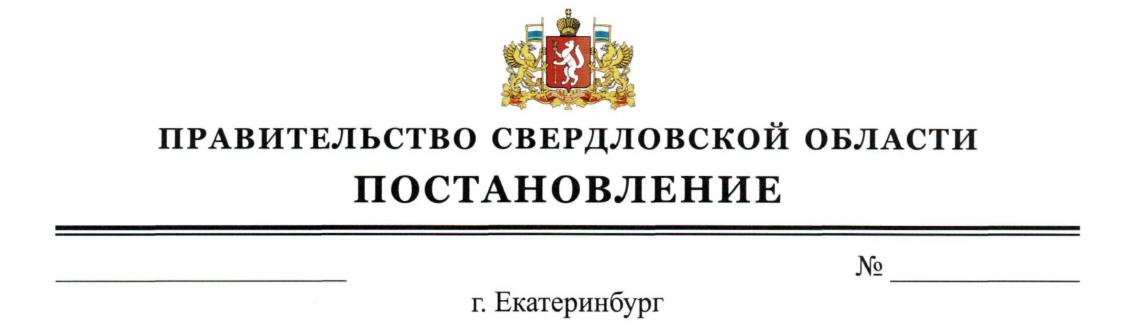 Об утверждении положений о формах проведения торгов и организации проведения торгов на право заключения договоров на установку и эксплуатацию рекламных конструкцийВ соответствии с частью 5.1 статьи 19 Федерального закона от 13 марта 2006 года № 38-ФЗ «О рекламе» в целях совершенствования законодательства Свердловской области Правительство Свердловской областиПОСТАНОВЛЯЕТ:1. Утвердить Положение о проведении торгов на право заключения договоров на установку и эксплуатацию рекламных конструкций на земельных участках, находящихся в собственности Свердловской области, на земельных участках, государственная собственность на которые не разграничена, 
на территории муниципального образования «город Екатеринбург», а также 
на зданиях или ином недвижимом имуществе, находящемся в собственности Свердловской области, в форме конкурса (прилагается).2. Утвердить Положение о проведении торгов на право заключения договоров на установку и эксплуатацию рекламных конструкций на земельных участках, находящихся в собственности Свердловской области, на земельных участках, государственная собственность на которые не разграничена, 
на территории муниципального образования «город Екатеринбург», а также 
на зданиях или ином недвижимом имуществе, находящемся в собственности Свердловской области, в форме аукциона (прилагается).3. Постановление Правительства Свердловской области от 14.12.2011 
№ 1705-ПП «Об утверждении Положения о форме проведения торгов 
и организации проведения торгов на право заключения договоров на установку 
и эксплуатацию рекламных конструкций на земельных участках» («Областная газета», 2011, 21 декабря, № 481–482) с изменениями, внесенными постановлениями Правительства Свердловской области от 18.03.2014 № 187-ПП 
и от 20.10.2014 № 868-ПП, признать утратившим силу.4. Контроль за исполнением настоящего постановления возложить на Министра по управлению государственным имуществом Свердловской области, Члена Правительства Свердловской области А.В. Пьянкова.5. Настоящее постановление опубликовать на «Официальном интернет-портале правовой информации Свердловской области» (www.pravo.gov66.ru).6. Настоящее постановление вступает в силу с 01 января 2016 года.Председатель Правительства Свердловской области                                                      	                  Д.В. ПаслерПОЛОЖЕНИЕо проведении торгов на право заключения договоров на установку 
и эксплуатацию рекламных конструкций на земельных участках, находящихся в собственности Свердловской области, на земельных участках, государственная собственность на которые не разграничена,  
на территории муниципального образования «город Екатеринбург», 
а также на зданиях или ином недвижимом имуществе, находящемся 
в собственности Свердловской области, в форме конкурса Глава 1. Общие положения1. Настоящее Положение разработано в соответствии с Гражданским кодексом Российской Федерации, Федеральным законом от 13 марта 2006 года 
№ 38-ФЗ «О рекламе», Законом Свердловской области от 20 июля 2015 года 
№ 85-ОЗ «О перераспределении отдельных полномочий в сфере рекламы между органами местного самоуправления городских округов и муниципальных районов, расположенных на территории Свердловской области, и органами государственной власти Свердловской области» и определяет процедуру организации и проведения торгов в форме конкурса на право заключения договоров на установку и эксплуатацию рекламных конструкций на земельных участках, находящихся в собственности Свердловской области, 
в том числе на земельных участках общего пользования или расположенных 
в границах земель общего пользования, территории общего пользования,  
на земельных участках, государственная собственность на которые 
не разграничена, на территории муниципального образования «город Екатеринбург», в том числе на земельных участках общего пользования 
или расположенных в границах земель общего пользования, территории общего пользования, а также на зданиях или ином недвижимом имуществе, находящемся в собственности Свердловской области (далее – конкурс), и порядок действий Министерства по управлению государственным имуществом Свердловской области (далее – Министерство) при заключении договоров на установку 
и эксплуатацию рекламных конструкций на земельных участках, находящихся 
в собственности Свердловской области, в том числе на земельных участках общего пользования или расположенных в границах земель общего пользования, территории общего пользования,  на земельных участках, государственная собственность на которые не разграничена, на территории муниципального образования «город Екатеринбург», в том числе на земельных участках общего пользования или расположенных в границах земель общего пользования, территории общего пользования, а также на зданиях или ином недвижимом имуществе, находящемся в собственности Свердловской области (далее – договор).2. Конкурс проводится после утверждения Министерством схемы размещения рекламных конструкций на земельных участках независимо от форм собственности, а также на зданиях или ином недвижимом имуществе, находящемся в государственной собственности Свердловской области 
или муниципальной собственности, в отношении рекламных конструкций, расположенных на земельных участках, находящихся в собственности Свердловской области, в том числе на земельных участках общего пользования или расположенных в границах земель общего пользования, территории общего пользования,  на земельных участках, государственная собственность на которые не разграничена, на территории муниципального образования «город Екатеринбург», в том числе на земельных участках общего пользования 
или расположенных в границах земель общего пользования, территории общего пользования, а также на зданиях или ином недвижимом имуществе, находящемся в собственности Свердловской области  (далее – схемы размещения рекламных конструкций).3. Торги проводятся в форме конкурса, предметом торгов является право 
на заключение договора только в отношении рекламных конструкций, указанных в схемах размещения рекламных конструкций.4. Договор заключается Министерством по итогам проведения конкурса. 5. Начальной (минимальной) ценой конкурса является цена продажи права 
на заключение договора на установку и эксплуатацию рекламной конструкции, которая равна годовой плате за эксплуатацию рекламной конструкции 
по договору на установку и эксплуатацию рекламной конструкции, рассчитанной в соответствии с пунктом 52 настоящего Положения.Глава 2. Организация проведения конкурса 6. Решение о проведении конкурса принимается Министерством.7. В решении о проведении конкурса указываются:1) предмет конкурса, в том числе лоты, включающие в себя место установки рекламной конструкции и его характеристику (в том числе стена, крыша здания, строения, сооружения, ограждение, столб, газон, тротуар, земельный участок), период размещения рекламной конструкции;2) критерии оценки заявок на участие в конкурсе;3) начальная цена предмета конкурса; 4) размер задатка для участия в конкурсе;5) организатор конкурса.8. В качестве организатора торгов по продаже права на заключение договора выступает Министерство, а также по его поручению – государственное казенное учреждение Свердловской области «Фонд имущества Свердловской области» либо специализированные организации, действующие на основании договора с Министерством.9. Полномочия организатора конкурса:1) разрабатывает извещение о проведении конкурса и утверждает его, 
а также осуществляет его размещение на официальном сайте организатора конкурса в информационно-телекоммуникационной сети «Интернет» (далее – официальный сайт);2) определяет дату, место, время начала и окончания приема заявок 
на участие в конкурсе (далее – заявка) и документов, указанных в извещении 
о проведении конкурса (далее – документы);3) определяет дату и время признания заявителей участниками конкурса;4) определяет дату, время и место проведения конкурса;5) рассматривает поступившие от заявителей заявки и документы, проверяет правильность их оформления, комплектность, соответствие законодательству Российской Федерации, а также требованиям к их оформлению, установленным настоящим Положением и извещением о проведении конкурса, принимает решение о приеме или об отказе в приеме заявки и документов;6) принимает решение о признании заявителей участниками конкурса, 
об отказе в признании заявителей участниками конкурса, уведомляет заявителей 
о принятом решении;7) обеспечивает размещение на официальном сайте информационного сообщения о результатах проведения конкурса;8) ведет журнал приема заявок, в котором регистрирует:заявки, принятые организатором конкурса, в том числе отозванные;9) принимает меры по обеспечению сохранности представленных заявок, прилагаемых к ним документов, а также конфиденциальности сведений, содержащихся в заявках.10. Для проведения конкурса организатором конкурса создается конкурсная комиссия, определяется ее состав и порядок работы, назначается председатель комиссии.11. Число членов комиссии должно быть не менее пяти человек.12. Членами комиссии не могут быть физические лица, лично заинтересованные в результатах конкурса (в том числе физические лица, подавшие заявки на участие в конкурсе либо состоящие в штате организаций, подавших указанные заявки), либо физические лица, на которых способны оказывать влияние участники конкурса и лица, подавшие заявки на участие 
в конкурсе (в том числе физические лица, являющиеся участниками (акционерами) этих организаций, членами их органов управления, кредиторами участников конкурса). В случае выявления в составе комиссии указанных лиц организатор конкурса, принявший решение о создании комиссии, обязан незамедлительно заменить их иными физическими лицами.13. Замена члена комиссии допускается только по решению организатора конкурса. 14. Конкурсная комиссия осуществляет следующие функции:1) вскрытие конвертов с заявками на участие в конкурсе, ведение 
и подписание протокола вскрытия конвертов с заявками на участие в конкурсе;2) рассмотрение и оценка заявок на участие в конкурсе, ведение 
и подписание протокола рассмотрения и оценки заявок на участие в конкурсе.15. Комиссия правомочна осуществлять функции, предусмотренные пунктом 13 настоящего Положения, если на заседании комиссии присутствует 
не менее пятидесяти процентов общего числа ее членов. Члены комиссии должны быть уведомлены о месте, дате и времени проведения заседания комиссии. Члены комиссии лично участвуют в заседаниях и подписывают протоколы заседаний комиссии. Решения комиссии принимаются открытым голосованием простым большинством голосов членов комиссии, присутствующих на заседании. Каждый член комиссии имеет один голос.16.  На основании принятого решения о проведении конкурса организатором конкурса подготавливается извещение о проведении конкурса (далее – извещение).17. Извещение включает в себя следующие сведения: 1) организатор конкурса;2) реквизиты решения о проведении конкурса;3) предмет конкурса, в том числе лоты, включающие в себя место установки рекламной конструкции и его характеристику (в том числе стена, крыша здания, строения, сооружения, ограждение, столб, газон, тротуар, земельный участок), период размещения рекламной конструкции;4) описание, в том числе технические показатели, рекламной конструкции;5) бланк заявки;6) начальная цена предмета конкурса; 7) дата, место, время начала и окончания приема заявок и прилагаемых 
к ним документов;8) перечень документов, которые заявитель представляет организатору конкурса, с указанием требований к их оформлению;9) порядок и срок, в течение которого заявитель имеет право отозвать принятую заявку и документы;10) размер задатка для участия в конкурсе;11) дата, место, время и порядок вскрытия конвертов с заявками на участие 
в конкурсе;12) дата, место, время и порядок рассмотрения и оценки заявок на участие 
в конкурсе;13) критерии оценки заявок на участие в конкурсе;14) срок, в течение которого организатор конкурса вправе отказаться 
от проведения конкурса;15) проект договора и срок его заключения.18. Извещение размещается на официальном сайте не менее чем за двадцать дней до дня окончания подачи заявок на участие в аукционе.19. Извещение о проведении конкурса также может быть опубликовано 
в любых средствах массовой информации, а также размещено в любых электронных средствах массовой информации при условии, что такие опубликование и размещение не могут осуществляться вместо предусмотренного абзацем первым настоящего пункта.20. Обязательным приложением к размещенному на официальном сайте извещению является форма заявки на участие в конкурсе, а также проект договора.21. Организатор конкурса вправе отказаться от проведения конкурса 
не позднее чем за пять дней до даты окончания срока подачи заявок на участие 
в конкурсе.22. Заявителем может быть любое юридическое лицо независимо 
от организационно-правовой формы, формы собственности, места нахождения 
и места происхождения капитала или любое физическое лицо, в том числе индивидуальный предприниматель, претендующее на заключение договора 
и подавшее заявку на участие в конкурсе (далее – заявитель).23. Заявка на участие в конкурсе подается в срок и по форме, которые установлены извещением.24. Заявка на участие в конкурсе подается в письменной форме 
в запечатанном конверте. При этом на конверте указывается наименование конкурса (лота), на участие в котором подается данная заявка. Указание 
на конверте фирменного наименования, почтового адреса (для юридического лица) или фамилии, имени, отчества, сведений о месте жительства 
(для физического лица) не является обязательным.25. Для участия в конкурсе заявители представляют в установленный 
в извещении срок заявку на участие в конкурсе по форме, установленной извещением, содержащую предложение участника конкурса о цене и других условиях, указанных в извещении (конкурсное предложение). Заявка содержит: 1) сведения и документы о заявителе, подавшем такую заявку:а) фирменное наименование (наименование), сведения об организационно-правовой форме, месте нахождения, почтовый адрес (для юридического лица), фамилия, имя, отчество, паспортные данные, сведения о месте жительства 
(для физического лица), номер контактного телефона;б) полученную не ранее чем за шесть месяцев до даты размещения 
на официальном сайте извещения выписку из единого государственного реестра юридических лиц или нотариально заверенную копию такой выписки 
(для юридических лиц), полученную не ранее чем за шесть месяцев до даты размещения на официальном сайте извещения выписку из единого государственного реестра индивидуальных предпринимателей или нотариально заверенную копию такой выписки (для индивидуальных предпринимателей), копии документов, удостоверяющих личность (для иных физических лиц), надлежащим образом заверенный перевод на русский язык документов 
о государственной регистрации юридического лица или физического лица 
в качестве индивидуального предпринимателя в соответствии 
с законодательством соответствующего государства (для иностранных лиц), полученные не ранее чем за шесть месяцев до даты размещения на официальном сайте извещения;в) документ, подтверждающий полномочия лица на осуществление действий от имени заявителя – юридического лица (копия решения о назначении 
или избрании либо приказа о назначении физического лица на должность, 
в соответствии с которым такое физическое лицо обладает правом действовать 
от имени заявителя без доверенности (далее – руководитель)). В случае если 
от имени заявителя действует иное лицо, заявка на участие в конкурсе должна содержать также доверенность на осуществление действий от имени заявителя, заверенную печатью заявителя и подписанную руководителем заявителя 
(для юридических лиц) или уполномоченным этим руководителем лицом, 
либо нотариально заверенную копию такой доверенности. В случае если указанная доверенность подписана лицом, уполномоченным руководителем заявителя, заявка на участие в конкурсе должна содержать также документ, подтверждающий полномочия такого лица;г) копии учредительных документов заявителя (для юридических лиц);д) решение об одобрении или совершении крупной сделки либо копия такого решения в случае, если требование о необходимости наличия такого решения для совершения крупной сделки установлено законодательством Российской Федерации, учредительными документами юридического лица и если для заявителя заключение договора, внесение задатка или обеспечение исполнения договора являются крупной сделкой;е) заявление об отсутствии решения о ликвидации заявителя – юридического лица, решения арбитражного суда о признании заявителя – юридического лица, индивидуального предпринимателя банкротом и открытии конкурсного производства, решения о приостановлении деятельности заявителя 
в порядке, предусмотренном Кодексом Российской Федерации 
об административных правонарушениях;2) документы или копии документов, подтверждающие внесение задатка, 
в случае если в конкурсной документации содержится указание на требование 
о внесении задатка (платежное поручение, подтверждающее перечисление задатка);3) опись представленных документов.26. Заявитель вправе подать только одну заявку на участие в конкурсе 
в отношении каждого предмета конкурса (лота).27. Прием заявок осуществляется в порядке, предусмотренном извещением.Каждый конверт с заявкой на участие в конкурсе, поступивший в срок, указанный в извещении, регистрируется организатором конкурса в журнале регистрации заявок. Глава 3. Вскрытие конвертов с заявками на участие в конкурсе28. Конкурсная комиссия вскрывает конверты с заявками на участие 
в конкурсе в день и в порядке, которые указаны в извещении. 29. Организатор конкурса предоставляет возможность всем участникам конкурса, подавшим заявки на участие в нем, или их представителям присутствовать при вскрытии конвертов с заявками на участие в конкурсе. 30. Непосредственно перед вскрытием конвертов с заявками на участие 
в конкурсе конкурсная комиссия объявляет участникам конкурса, присутствующим при вскрытии конвертов, о возможности подачи заявок 
на участие в конкурсе, изменения или отзыва поданных заявок на участие 
в конкурсе до вскрытия таких конвертов. 31. В случае установления факта подачи одним участником конкурса двух 
и более заявок на участие в конкурсе в отношении одного и того же лота 
при условии, что поданные ранее этим участником заявки на участие в конкурсе не отозваны, все заявки на участие в конкурсе этого участника, поданные 
в отношении одного и того же лота, не рассматриваются.32. При вскрытии конвертов конкурсной комиссией объявляются следующие сведения: информация о месте, дате и времени вскрытия конвертов 
с заявками на участие в конкурсе, наименование (для юридического лица), фамилия, имя, отчество (при наличии) (для физического лица) каждого участника конкурса, конверт с заявкой которого вскрывается, наличие информации 
и документов, предусмотренных извещением, предложение участника конкурса 
о цене и других конкурсных условиях (конкурсное предложение) – и вносятся 
в протокол. В случае если по окончании срока подачи заявок на участие 
в конкурсе подана только одна заявка или не подано ни одной заявки, в протокол вносится информация о признании конкурса несостоявшимся.33. Протокол вскрытия конвертов с заявками на участие в конкурсе ведется конкурсной комиссией, подписывается всеми присутствующими членами конкурсной комиссии непосредственно после вскрытия таких конвертов. 34. Организатор конкурса вправе осуществлять аудио- и видеозапись вскрытия конвертов с заявками на участие в открытом конкурсе. Глава 4. Рассмотрение и оценка заявок на участие в конкурсе35. Конкурсная комиссия рассматривает заявки на участие в конкурсе 
на предмет соответствия требованиям, установленным извещением.36. Срок рассмотрения заявок на участие в конкурсе не может превышать десяти дней с даты окончания вскрытия конвертов с заявками.37. Заявитель не допускается к участию в конкурсе по следующим основаниям:1) непредставление определенных пунктом 25 настоящего Положения необходимых для участия в конкурсе документов или представление недостоверных сведений;2) несоответствие сведений в заявке и документах, представленных заявителем конкурса;3) непоступление задатка на счет, указанный в извещении, до дня окончания приема заявок для участия в конкурсе.38. Конкурсная комиссия осуществляет оценку заявок на участие 
в конкурсе, которые не были отклонены, для выявления победителя конкурса 
по итогам сопоставления критериев, указанных в извещении.39. По результатам оценки заявок на участие в конкурсе конкурсная комиссия присваивает каждой заявке на участие в конкурсе порядковый номер 
в порядке уменьшения степени выгодности содержащихся в них предложений участников конкурса о цене и других конкурсных условиях (конкурсные предложения). Заявке на участие в конкурсе, в которой содержатся лучшие конкурсные предложения, присваивается первый номер. В случае если 
в нескольких заявках на участие в конкурсе содержатся одинаковые конкурсные предложения, меньший порядковый номер присваивается заявке на участие 
в конкурсе, которая поступила ранее других заявок на участие в конкурсе, содержащих такие же предложения.40. Победителем конкурса признается участник конкурса, который предложил лучшие конкурсные предложения по итогам сопоставления критериев, указанных в извещении, и заявке на участие в конкурсе которого присвоен первый номер.41. Заявители, признанные участниками конкурса, и заявители, 
не допущенные к участию в конкурсе, уведомляются о принятом решении 
не позднее дня, следующего после даты подписания протокола рассмотрения 
и оценки заявок на участие в конкурсе. 42. Результаты рассмотрения и оценки заявок на участие в конкурсе фиксируются в протоколе рассмотрения и оценки таких заявок, в котором должна содержаться следующая информация:1) место, дата, время проведения рассмотрения и оценки таких заявок;2) информация об участниках конкурса, заявки на участие в конкурсе которых были рассмотрены;3) информация об участниках конкурса, заявки на участие в конкурсе которых были отклонены, с указанием причин их отклонения;4) решение каждого члена комиссии об отклонении заявок на участие 
в конкурсе;5) порядок оценки заявок на участие в конкурсе;6) присвоенные заявкам на участие в конкурсе значения по каждому 
из предусмотренных критериев оценки заявок на участие в конкурсе;7) принятое на основании результатов оценки заявок на участие в конкурсе решение о присвоении таким заявкам порядковых номеров;8) наименования (для юридических лиц), фамилии, имена, отчества 
(при наличии) (для физических лиц), почтовые адреса участников конкурса, заявкам на участие в конкурсе которых присвоены первый и второй номера.43. Протокол рассмотрения и оценки заявок на участие в конкурсе составляется в двух экземплярах, которые подписываются всеми присутствующими членами конкурсной комиссии. Один экземпляр протокола хранится у организатора конкурса, другой экземпляр в течение одного рабочего дня с даты его подписания направляется победителю конкурса или участнику конкурса, подавшему единственную заявку на участие в конкурсе. 44. В случае если по окончании срока подачи заявок на участие в конкурсе подана только одна заявка или не подано ни одной заявки, в протокол рассмотрения и оценки заявок вносится информация о признании конкурса несостоявшимся.45. В случае если принято решение об отказе в допуске к участию 
в конкурсе всех заявителей или о признании только одного заявителя участником конкурса, конкурс признается несостоявшимся. В случае если извещением 
о проведении конкурса предусмотрено два и более лота, конкурс признается несостоявшимся только в отношении того лота, решение об отказе в допуске 
к участию в котором принято относительно всех заявителей или решение 
о допуске к участию в котором и признании участником конкурса принято относительно только одного заявителя.46. Организатор конкурса обязан вернуть внесенный задаток заявителю, 
не допущенному к участию в конкурсе, в течение пяти рабочих дней 
со дня оформления протокола рассмотрения и оценки заявок на участие 
в конкурсе.47. Задаток, внесенный победителем конкурса, не возвращается 
и засчитывается в счет оплаты по договору на установку и эксплуатацию рекламных конструкций.48. В случае уклонения победителя конкурса от заключения договора 
на установку и эксплуатацию рекламных конструкций задаток победителю конкурса не возвращается.Глава 5. Заключение договора по результатам конкурса49. Победитель конкурса обязан заключить договор на установку 
и эксплуатацию рекламных конструкций по цене и на условиях, предложенных победителем конкурса, с Министерством в срок не ранее десяти и не позднее тридцати дней со дня подписания протокола рассмотрения и оценки заявок 
на участие в конкурсе.50. В случае если конкурс признан несостоявшимся по причине признания участником конкурса только одного заявителя или подачи единственной заявки 
на участие в конкурсе, признанной соответствующей условиям извещения, договор на установку и эксплуатацию рекламных конструкций заключается Министерством на условиях и по цене, которые предложены такими участниками.51. Условия проекта договора разрабатываются и утверждаются организатором конкурса.52. Расчет размера платы по договору производится путем умножения базовой ставки на площадь информационного поля и корректировочные коэффициенты. Порядок, условия и сроки внесения платы указываются 
в договоре.53. Годовая базовая ставка платы за установку и эксплуатацию рекламной конструкции на земельных участках, находящихся в собственности Свердловской области, на земельных участках, государственная собственность на которые 
не разграничена, на территории муниципального образования «город Екатеринбург», а также на зданиях или ином недвижимом имуществе, находящемся в собственности Свердловской области, и корректировочные коэффициенты к ней устанавливаются правовым актом Министерства.ПОЛОЖЕНИЕо проведении торгов на право заключения договоров на установку 
и эксплуатацию рекламных конструкций на земельных участках, находящихся в собственности Свердловской области, на земельных участках, государственная собственность на которые не разграничена, 
на территории муниципального образования «город Екатеринбург», 
а также на зданиях или ином недвижимом имуществе, находящемся 
в собственности Свердловской области, в форме аукционаГлава 1. Общие положения1. Настоящее Положение разработано в соответствии с Гражданским кодексом Российской Федерации, Федеральным законом от 13 марта 2006 года 
№ 38-ФЗ «О рекламе», Законом Свердловской области от 20 июля 2015 года 
№ 85-ОЗ «О перераспределении отдельных полномочий в сфере рекламы между органами местного самоуправления городских округов и муниципальных районов, расположенных на территории Свердловской области, и органами государственной власти Свердловской области» и определяет процедуру организации и проведения торгов в форме аукциона на право заключения договоров на установку и эксплуатацию рекламных конструкций на земельных участках, находящихся в собственности Свердловской области, 
в том числе на земельных участках общего пользования или расположенных 
в границах земель общего пользования, территории общего пользования,  
на земельных участках, государственная собственность на которые 
не разграничена, на территории муниципального образования «город Екатеринбург», в том числе на земельных участках общего пользования 
или расположенных в границах земель общего пользования, территории общего пользования, а также на зданиях или ином недвижимом имуществе, находящемся в собственности Свердловской области (далее – аукцион), и порядок действий Министерства по управлению государственным имуществом Свердловской области (далее – Министерство) при заключении договоров на установку 
и эксплуатацию рекламных конструкций на земельных участках, находящихся 
в собственности Свердловской области, в том числе на земельных участках общего пользования или расположенных в границах земель общего пользования, территории общего пользования,  на земельных участках, государственная собственность на которые не разграничена, на территории муниципального образования «город Екатеринбург», в том числе на земельных участках общего пользования или расположенных в границах земель общего пользования, территории общего пользования, а также на зданиях или ином недвижимом имуществе, находящемся в собственности Свердловской области (далее – договор).2. Торги проводятся после утверждения Министерством схем размещения рекламных конструкций на земельных участках независимо от форм собственности, а также на зданиях или ином недвижимом имуществе, находящихся в государственной собственности Свердловской области                              или муниципальной собственности, в отношении рекламных конструкций, расположенных на земельных участках, находящихся в собственности Свердловской области, в том числе на земельных участках общего пользования или расположенных в границах земель общего пользования, территории общего пользования,  на земельных участках, государственная собственность на которые не разграничена, на территории муниципального образования «город Екатеринбург», в том числе на земельных участках общего пользования 
или расположенных в границах земель общего пользования, территории общего пользования, а также на зданиях или ином недвижимом имуществе, находящемся в собственности Свердловской области (далее – схема размещения рекламных конструкций).Торги проводятся в форме аукциона, предметом торгов является право 
на заключение договора только в отношении рекламных конструкций, указанных в схемах размещения рекламных конструкций.Аукцион является открытым по составу участников и форме подачи предложений о цене.3. Договор заключается Министерством по итогам проведения аукциона. 4. Начальной (минимальной) ценой аукциона является цена продажи права 
на заключение договора на установку и эксплуатацию рекламной конструкции, которая равна годовой плате за эксплуатацию рекламной конструкции 
по договору на установку и эксплуатацию рекламной конструкции, рассчитанной в соответствии с пунктом 46 настоящего Положения.5. Решение о проведении аукциона принимается Министерством.6. В решении о проведении аукциона указываются:1) предмет аукциона, в том числе лоты аукциона, включающие в себя место установки рекламной конструкции и его характеристику (в том числе стена, крыша здания, строения, сооружения, ограждение, столб, газон, тротуар, земельный участок), период размещения рекламной конструкции;2) начальная (минимальная) цена предмета аукциона; 3) величина повышения предмета аукциона («шаг аукциона»);4) размер задатка для участия в аукционе;5) организатор аукциона.7. В качестве организатора аукциона выступает Министерство, 
а по его поручению – государственное казенное учреждение Свердловской области «Фонд имущества Свердловской области» либо специализированные организации, действующие на основании договора с Министерством.8. Полномочия организатора аукциона:1) разрабатывает извещение о проведении аукциона и утверждает его, 
а также осуществляет его размещение на официальном сайте организатора аукциона в информационно-телекоммуникационной сети «Интернет» (далее – официальный сайт);2) определяет дату, место, время начала и окончания приема заявок 
на участие в аукционе (далее – заявка) и документов, указанных в извещении 
о проведении аукциона (далее – документы);3) определяет дату и время признания заявителей участниками аукциона;4) определяет дату, время и место проведения аукциона;5) рассматривает поступившие от заявителей заявки и документы, проверяет правильность их оформления, комплектность, соответствие законодательству Российской Федерации, а также соответствие требованиям 
к их оформлению, установленным настоящим Положением и извещением 
о проведении аукциона, принимает решение о приеме или об отказе в приеме заявки и документов;6) принимает решение о признании заявителей участниками аукциона, 
об отказе в признании заявителей участниками аукциона, уведомляет заявителей о принятом решении;7) обеспечивает размещение на официальном сайте информационного сообщения о результатах проведения аукциона;8) ведет журнал приема заявок, в котором регистрирует:заявки, принятые организатором аукциона, в том числе отозванные;9) принимает меры по обеспечению сохранности представленных заявок, прилагаемых к ним документов, а также конфиденциальности сведений, содержащихся в заявках.9. Для проведения аукциона организатором аукциона создается аукционная комиссия, определяется ее состав и порядок работы, назначается председатель комиссии.10. Число членов комиссии должно быть не менее пяти человек.11. Членами комиссии не могут быть физические лица, лично заинтересованные в результатах аукционов (в том числе физические лица, подавшие заявки на участие в аукционе либо состоящие в штате организаций, подавших указанные заявки), либо физические лица, на которых способны оказывать влияние участники аукционов и лица, подавшие заявки на участие 
в аукционе (в том числе физические лица, являющиеся участниками (акционерами) этих организаций, членами их органов управления, кредиторами участников аукционов). В случае выявления в составе комиссии указанных лиц организатор аукциона, принявший решение о создании комиссии, обязан незамедлительно заменить их иными физическими лицами.12. Замена члена комиссии допускается только по решению организатора аукциона.13. Аукционной комиссией осуществляются рассмотрение заявок на участие в аукционе, ведение протокола рассмотрения заявок на участие в аукционе, протокола аукциона, протокола об отказе от заключения договора, протокола 
об отстранении заявителя или участника аукциона от участия в аукционе.14. Комиссия правомочна осуществлять функции, предусмотренные пунктом 12 настоящего Положения, если на заседании комиссии присутствует 
не менее пятидесяти процентов общего числа ее членов. Члены комиссии должны быть уведомлены о месте, дате и времени проведения заседания комиссии. Члены комиссии лично участвуют в заседаниях и подписывают протоколы заседаний комиссии. Решения комиссии принимаются открытым голосованием простым большинством голосов членов комиссии, присутствующих на заседании. Каждый член комиссии имеет один голос.Глава 2. Организация проведения аукциона 15. На основании принятого решения о проведении торгов на право заключения договора организатором торгов в течение пяти дней подготавливается  извещение о проведении аукциона (далее – извещение).16. Извещение включает в себя следующие сведения:1) организатор аукциона;2) реквизиты решения о проведении аукциона;3) предмет аукциона, в том числе лоты аукциона, включающие в себя место установки рекламной конструкции и его характеристику (в том числе стена, крыша здания, строения, сооружения, ограждение, столб, газон, тротуар, земельный участок), период размещения рекламной конструкции;4) описание, в том числе технические показатели, рекламной конструкции;5) форма заявки;6) начальная (минимальная) цена предмета аукциона; 7) величина повышения цены предмета аукциона («шаг аукциона»);8) размер задатка для участия в аукционе;9) дата, место, время и порядок рассмотрения заявок на участие в аукционе;10) дата, место, время и порядок проведения аукциона;11) срок, в течение которого организатор аукциона вправе отказаться 
от проведения аукциона;12) проект договора и срок его заключения.17. Извещение размещается на официальном сайте не менее 
чем за двадцать дней до дня окончания подачи заявок на участие в аукционе.18. Извещение также может быть опубликовано в любых средствах массовой информации, а также размещено в любых электронных средствах массовой информации при условии, что такие опубликование и размещение 
не могут осуществляться вместо предусмотренного пунктом 17 настоящего Положения размещения.19. Обязательным приложением к размещенному на официальном сайте извещению является форма заявки на участие в аукционе, а также проект договора.20. Организатор аукциона вправе отказаться от проведения аукциона 
не позднее чем за пять дней до даты окончания срока подачи заявок на участие 
в аукционе.21. Заявителем может быть любое юридическое лицо независимо 
от организационно-правовой формы, формы собственности, места нахождения 
и места происхождения капитала или любое физическое лицо, в том числе индивидуальный предприниматель, претендующее на заключение договора 
и подавшее заявку на участие в аукционе (далее – заявитель).22. Заявка на участие в аукционе подается в срок и по форме, которые установлены извещением.23. Для участия в аукционе заявители представляют в установленный 
в извещении срок следующие документы:1) заявку на участие в аукционе по форме, установленной извещением, 
с указанием реквизитов счета для возврата задатка;2) сведения и документы о заявителе, подавшем такую заявку:а) фирменное наименование (наименование), сведения об организационно-правовой форме, месте нахождения, почтовый адрес (для юридического лица), фамилия, имя, отчество, паспортные данные, сведения о месте жительства 
(для физического лица), номер контактного телефона;б) полученную не ранее чем за шесть месяцев до даты размещения 
на официальном сайте извещения выписку из единого государственного реестра юридических лиц или нотариально заверенную копию такой выписки 
(для юридических лиц), полученную не ранее чем за шесть месяцев до даты размещения на официальном сайте извещения о проведении аукциона выписку 
из единого государственного реестра индивидуальных предпринимателей 
или нотариально заверенную копию такой выписки (для индивидуальных предпринимателей), копии документов, удостоверяющих личность (для иных физических лиц), надлежащим образом заверенный перевод на русский язык документов о государственной регистрации юридического лица или физического лица в качестве индивидуального предпринимателя в соответствии 
с законодательством соответствующего государства (для иностранных лиц), полученные не ранее чем за шесть месяцев до даты размещения на официальном сайте извещения;в) документ, подтверждающий полномочия лица на осуществление действий от имени заявителя – юридического лица (копия решения о назначении 
или избрании либо приказа о назначении физического лица на должность, 
в соответствии с которым такое физическое лицо обладает правом действовать 
от имени заявителя без доверенности (далее – руководитель)). В случае если 
от имени заявителя действует иное лицо, заявка на участие в аукционе должна содержать также доверенность на осуществление действий от имени заявителя, заверенную печатью заявителя и подписанную руководителем заявителя 
(для юридических лиц) или уполномоченным этим руководителем лицом, 
либо нотариально заверенную копию такой доверенности. В случае 
если указанная доверенность подписана лицом, уполномоченным руководителем заявителя, заявка на участие в аукционе должна содержать также документ, подтверждающий полномочия такого лица;г) копии учредительных документов заявителя (для юридических лиц);д) решение об одобрении или совершении крупной сделки либо копия такого решения в случае, если требование о необходимости наличия такого решения для совершения крупной сделки установлено законодательством Российской Федерации, учредительными документами юридического лица и если для заявителя заключение договора, внесение задатка или обеспечение исполнения договора являются крупной сделкой;е) заявление об отсутствии решения о ликвидации заявителя – юридического лица, решения арбитражного суда о признании заявителя – юридического лица, индивидуального предпринимателя банкротом и об открытии конкурсного производства, решения о приостановлении деятельности заявителя 
в порядке, предусмотренном Кодексом Российской Федерации 
об административных правонарушениях;3) документы или копии документов, подтверждающие внесение задатка, 
в случае если в аукционной документации содержится указание на требование 
о внесении задатка (платежное поручение, подтверждающее перечисление задатка);4) опись представленных документов.24. Заявитель вправе подать только одну заявку на участие в аукционе 
в отношении каждого предмета аукциона (лота).25. Прием заявок осуществляется в порядке, предусмотренном извещением.Заявки на участие в аукционе с прилагаемыми к ним документами регистрируются в журнале приема заявок на участие в аукционе с присвоением каждой заявке номера и указанием даты и времени подачи документов.26. Аукционная комиссия рассматривает заявки на участие в аукционе 
на предмет соответствия требованиям, установленным извещением.27. Срок рассмотрения заявок на участие в аукционе не может превышать десяти дней с даты окончания срока подачи заявок.28. В случае установления факта подачи одним заявителем двух и более заявок на участие в аукционе в отношении одного и того же аукциона (лота) 
при условии, что поданные ранее заявки таким заявителем не отозваны, 
все заявки на участие в аукционе такого заявителя, поданные в отношении данного аукциона (лота), не рассматриваются.29. Заявка на участие в аукционе, поступившая по истечении срока 
ее приема, не подлежит рассмотрению.30. Заявитель не допускается к участию в аукционе по следующим основаниям:
          1) непредставление указанных в пункте 23 настоящего Положения документов или представление недостоверных сведений;2) несоответствие сведений в заявке и документах, представленных заявителем аукциона;3) непоступление задатка на счет, указанный в извещении, до дня окончания приема заявок для участия в аукционе.31. Организатор аукциона ведет протокол рассмотрения заявок на участие 
в аукционе, который содержит сведения о заявителях, датах подачи заявок, 
внесенных задатках, а также сведения о заявителях, не допущенных к участию 
в аукционе, с указанием причин отказа. 32. Протокол рассмотрения заявок подписывается членами аукционной комиссии в день окончания рассмотрения заявок. 33. Заявители, признанные участниками аукциона, и заявители, 
не допущенные к участию в аукционе, уведомляются о принятом решении 
не позднее дня, следующего после даты подписания протокола рассмотрения заявок на участие в аукционе. 34. В случае если по окончании срока подачи заявок на участие в аукционе подана только одна заявка или не подано ни одной заявки, в протокол рассмотрения заявок вносится информация о признании аукциона несостоявшимся.35. В случае если принято решение об отказе в допуске к участию 
в аукционе всех заявителей или признании только одного заявителя участником аукциона, аукцион признается несостоявшимся. В случае если документацией 
об аукционе предусмотрено два и более лота, аукцион признается несостоявшимся только в отношении того лота, решение об отказе в допуске 
к участию в котором принято относительно всех заявителей или решение 
о допуске к участию в котором и признании участником аукциона принято относительно только одного заявителя.36. Организатор аукциона обязан вернуть внесенный задаток заявителю, 
не допущенному к участию в аукционе, в течение трех рабочих дней 
со дня оформления протокола рассмотрения заявок на участие в аукционе.Глава 3. Порядок проведения аукциона37. Аукцион ведет аукционист. Участникам аукциона выдаются пронумерованные билеты, которые участники поднимают после оглашения аукционистом начальной цены предмета аукциона и каждой очередной цены предмета аукциона в случае, если готовы заключить договор на размещение нестационарного торгового объекта 
в соответствии с названной аукционистом ценой.Каждую последующую цену предмета аукциона аукционист назначает путем увеличения текущей цены на «шаг аукциона». После объявления начальной или очередной цены предмета аукциона аукционист называет номер билета участника аукциона, который первым поднял билет, и указывает на этого участника аукциона. Затем аукционист объявляет следующую цену 
в соответствии с «шагом аукциона». При отсутствии участников аукциона, готовых заключить договор на установку и эксплуатацию рекламных конструкций в соответствии с названной аукционистом ценой, аукционист повторяет эту цену три раза.Если после троекратного объявления начальной или очередной цены предмета аукциона ни один из участников аукциона не поднял билет, аукцион завершается. Победителем аукциона признается участник аукциона, предложивший наибольшую цену за право заключения договора на установку и эксплуатацию рекламных конструкций.38. Результаты аукциона оформляются протоколом, который подписывается присутствующими на аукционе членами аукционной комиссии, аукционистом 
и победителем аукциона в день проведения аукциона.В протоколе указываются:1) сведения о месте, дате и времени проведения аукциона;2) состав аукционной комиссии;3) предмет аукциона;4) сведения об участниках аукциона, начальной цене предмета аукциона, последнем предложении о цене предмета аукциона.39. В случае если на аукцион явился один из участников, допущенных 
к участию в аукционе, аукцион признается несостоявшимся.40. Организатор аукциона в течение трех рабочих дней со дня подписания протокола о результатах аукциона обязан возвратить задатки лицам, участвовавшим в аукционе, но не победившим в нем.41. Задаток, внесенный победителем аукциона, не возвращается 
и засчитывается в счет оплаты по договору на установку и эксплуатацию рекламных конструкций.42. В случае уклонения победителя аукциона от заключения договора 
на установку и эксплуатацию рекламных конструкций задаток победителю аукциона не возвращается.Глава 4. Заключение договора по результатам аукциона43. Победитель аукциона обязан заключить договор на установку 
и эксплуатацию рекламных конструкций по цене, предложенной победителем аукциона, с Министерством в срок не ранее десяти и не позднее тридцати дней 
со дня подписания протокола о результатах аукциона.44. В случае если аукцион признан несостоявшимся по причине подачи единственной заявки на участие в аукционе, либо признания участником аукциона только одного заявителя, либо явки одного из участников, допущенных к участию в аукционе, договор заключается Министерством 
на условиях и по цене, которые предусмотрены извещением о проведении аукциона, но не менее начальной (минимальной) цены договора (лота), указанной в извещении о проведении аукциона.45. Условия проекта договора разрабатываются и утверждаются организатором аукциона.46. Расчет размера платы по договору производится путем умножения базовой ставки на площадь информационного поля и корректировочные коэффициенты. Порядок, условия и сроки внесения платы указываются 
в договоре.47. Годовая базовая ставка платы за установку и эксплуатацию рекламной конструкции на земельных участках, находящихся в собственности Свердловской области, на земельных участках, государственная собственность на которые 
не разграничена, на территории муниципального образования «город Екатеринбург», а также на зданиях или ином недвижимом имуществе, находящемся в собственности Свердловской области, и корректировочные коэффициенты к ней устанавливаются правовым актом Министерства.УТВЕРЖДЕНОпостановлением Правительства Свердловской областиот___________№______________«Об утверждении положений 
о формах проведения торгов 
и организации проведения торгов на право заключения договоров на установку и эксплуатацию рекламных конструкций»УТВЕРЖДЕНОпостановлением Правительства Свердловской областиот___________№______________«Об утверждении положений 
о формах проведения торгов 
и организации проведения торгов на право заключения договоров на установку и эксплуатацию рекламных конструкций»